Workshop 1: Setting interpretative agendas for the Norman Conquest and transitionFriday 8th December 2017,Department of Archaeology, University of YorkK/159, 10:30 AM-5:00 PMAimsThe first workshop will focus on brainstorming future directions and setting agendas for the archaeology of the Norman Conquest and the 11th/12th-century and Norman Conquest. While the presentations and discussion will inevitably acknowledge the current state of research, our emphasis will not be just to review it or rehash how we got here. Instead, we want to use the current state of play as a springboard to prioritize possible ways forward, the challenges and opportunities facing the discipline in this period, and the big questions we ideally want to ask and answer. Areas for presentation and discussion will include theoretical approaches, problematizing continuity/change/transition, interdisciplinarity and shared research directions, international perspectives, breaking down current barriers, and new stories of people and things in the 11th and 12th centuries that can be told with archaeology and material culture.Throughout the workshop, emphasis will be placed on open, positive discussion, where nothing is off the table. The presentations have been designed to stoke debate and shake things up, and to provoke us into thinking in new ways about what archaeology wants and needs to make itself more visible and relevant in the scholarship of this period. What debates can we weigh in on that we have not yet? What narratives can we rewrite or redirect? What can material culture do in helping us understand this period that other sources of evidence cannot? What don’t we know that we want to know? What are OUR agendas?Schedule10:30-11:00 Coffee and welcome11:00-11:15 Introduction11:15-11:45 Breakout 1: Agenda brainstormingSession 1: Thinking about the Norman Conquest 11:45-12:00 Mike Fulford: Another conquest: a perspective from Roman Britain12:00-12:15 David Stocker and Paul Everson: Survival or Revival? Anglo-Saxon kudos in Anglo-Norman England12:15-12:25 Greger Larson: TBA: ancient DNA12:25-12:45 Discussion12:45-1:30 LUNCHSession 2: Materials and Disciplines1:30-1:45 Anja Rohde: Small, Difficult and Boring? Coins, Researchers, Curators and the Public1:45-2:00 Leonie Hicks: Making the landscape visible: reading chronicles with archaeology in mind2:00-2:15 Katherine Weikert: TBA: interdisciplinary agendas (buildings)2:15-2:45 DiscussionSession 3: International Perspectives2:45-3:00 Martin Carver: Normans in Sicily: adventure, multiculturalism and massacre3:00-3:15 Tadhg O’Keeffe: TBA: Normans and Ireland3:15-3:45 Discussion3:45- 4:00 TEA BREAK4:00-4:30 Breakout 2: Implementing and communicating agendas [interdisciplinary, public, education, etc.], joining up the various arms of archaeology, challenges?4:30-5:00 Round-up Discussion and CloseWorkshop 1 attendeesAleks McClain, University of YorkNaomi Sykes, University of NottinghamBen Jervis, Cardiff UniversityLizzie Craig-Atkins, University of SheffieldTim Pestell, Norwich Castle MuseumRobin Fleming, Boston CollegeCaroline Palmer, Boydell and BrewerMike Fulford, University of ReadingDavid Stocker, Independent ScholarPaul Everson, Keele UniversityAnja Rohde, University of NottinghamLeonie Hicks, Canterbury Christ Church UniversityTadhg O’Keeffe, University College DublinKatherine Weikert, University of WinchesterJonathan Turnock, Durham UniversityDawn Hadley, Sheffield UniversitySarah Rees-Jones, University of YorkLindy Grant, University of ReadingRob Liddiard, University of East AngliaSusan Oosthuizen, Cambridge UniversityMartin Carver, University of YorkJenny Alexander, University of WarwickRoss McIntire, University of YorkHarriet Evans, University of YorkFinding the King’s ManorKing’s Manor is about a 10-15 minute walk from York’s train station, depending on how long your legs are. See the map below.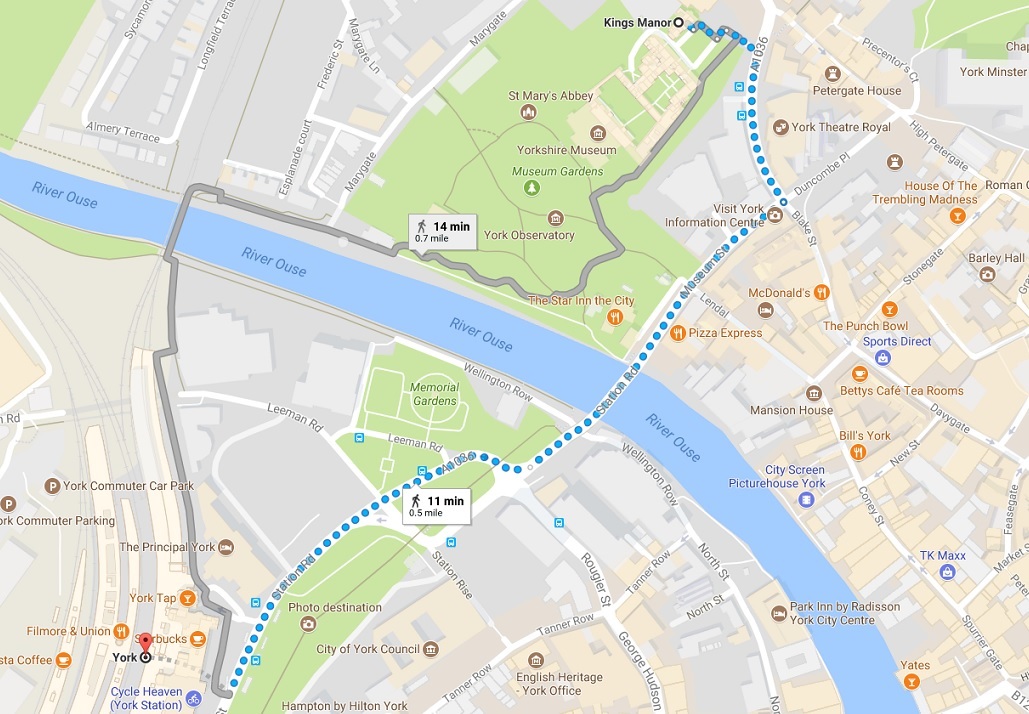 If you are driving, you can park in the KM car park. Drive through the iron gates and follow the driveway around to the right, where you will find the car park. Please let me know your reg number in advance if you are driving, as I need to book it with the security people to keep you from getting a ticket.Location of K/159Enter King’s Manor through the porter’s lodge, then go through the first courtyard into the second courtyard. Take the right-hand stone staircase, and at the top, go through the door into the first-floor hallway (not up the wooden stairs to the second floor.) K/159 is immediately on your right when you enter the hallway.